matemáticaSolucione o problema abaixo Esta atividade já foi feita tempos atrás, porém percebi que muitos de vocês não souberam solucionar algumas dessas questões, portanto nós iremos fazê-la juntos nesta aula, não se atrasem e tragam os materiais necessários: lápis (apontado), borracha e um apontador. No primeiro sábado de outubro, os alunos de nossa escola fizeram uma festa para todas as crianças do bairro. Para realizar essa festa, arrecadaram doações na comunidade. Veja no gráfico abaixo quanto foi doado para a festa.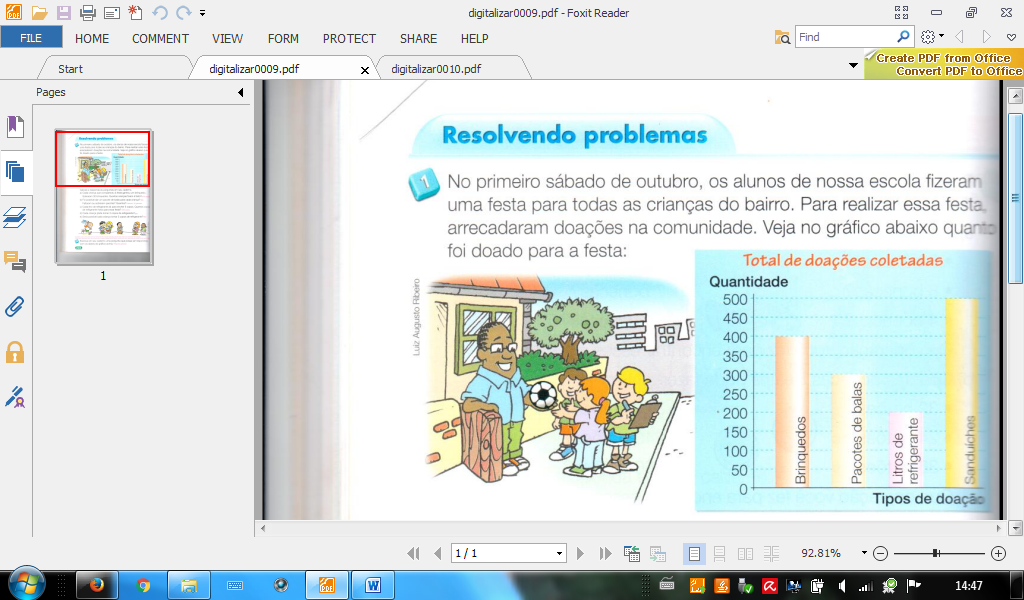      Calcule e responda:Cada criança que compareceu à festa ganhou um brinquedo. Sobraram 30 brinquedos. Quantas crianças foram à festa?Resposta: _______________________________________________________ ______________________________________________________________________________________________________________________________ Foi possível dar um pacote de balas para cada criança? Explique a sua resposta.Resposta: _______________________________________________________ ____________________________________________________________________________________________________________________________________________________________________________________________________________________________________________________________Faltaram ou sobraram pacotes de balas? Quantos?Resposta: _______________________________________________________ ____________________________________________________________________________________________________________________________________________________________________________________________________________________________________________________________Cada litro de refrigerante dá para encher 5 copos. Quantos litros eu preciso para encher 20 copos?Resposta: _______________________________________________________ ______________________________________________________________________________________________________________________________Quantos sanduiches haviam na festa?Resposta: _______________________________________________________ ______________________________________________________________________________________________________________________________Qual a soma da quantidade de pacote de balas e de brinquedos juntos?Resposta: _______________________________________________________ ______________________________________________________________________________________________________________________________